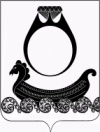 АДМИНИСТРАЦИЯЧАПАЕВСКОГО СЕЛЬСКОГО ПОСЕЛЕНИЯКРАСНОСЕЛЬСКОГО МУНИЦИПАЛЬНОГО РАЙОНА КОСТРОМСКОЙ ОБЛАСТИРАСПОРЯЖЕНИЕот 20 апреля 2022 года № 9ОБ УТВЕРЖДЕНИИ ПЕРЕЧНЯ СОЦИАЛЬНО ЗНАЧИМЫХ УСЛУГ, ПРЕДОСТАВЛЯЕМЫХ АДМИНИСТРАЦИЕЙ ЧАПАЕВСКОГО СЕЛЬСКОГО ПОСЕЛЕНИЯ КРАСНОСЕЛЬСКОГО МУНИЦИПАЛЬНОГО РАЙОНА КОСТРОМСКОЙ ОБЛАСТИ, ВКЛЮЧЕННЫХ В ПЕРЕЧЕНЬ МАССОВЫХ СОЦИАЛЬНО ЗНАЧИМЫХ УСЛУГ, УТВЕРЖДЕННЫЙ ПРОТОКОЛОМ КОМИССИИ ПО ПРОВЕДЕНИЮ АДМИНИСТРАТИВНОЙ РЕФОРМЫ И ЦИФРОВОМУ РАЗВИТИЮ В КОСТРОМСКОЙ ОБЛАСТИ ОТ 16.12.2021 ГОДА № 3.В соответствии с протоколом заседания комиссии по проведению административной реформы и цифровому развитию в Костромской области от 16.12.2021 № 3, в целях исполнения Плана перевода массовых социально значимых услуг (сервисов) в электронный формат: 1. Утвердить перечень социально значимых услуг, предоставляемых администрацией Чапаевского сельского поселения согласно приложения.2. Контроль за исполнением настоящего распоряжения оставляю за собой.3. Настоящее распоряжение вступает в силу со дня подписания.Глава поселения	Г.А.СмирноваПриложение к распоряжениюадминистрацииЧапаевского сельского поселенияот 20.04.2022 № 9ПЕРЕЧЕНЬСОЦИАЛЬНО ЗНАЧИМЫХ УСЛУГ, ПРЕДОСТАВЛЯЕМЫХ АДМИНИСТРАЦИЕЙ ЧАПАЕВСКОГО СЕЛЬСКОГО ПОСЕЛЕНИЯ КРАСНОСЕЛЬСКОГО МУНИЦИПАЛЬНОГО РАЙОНА КОСТРОМСКОЙ ОБЛАСТИ, ВКЛЮЧЕННЫХ В ПЕРЕЧЕНЬ МАССОВЫХ СОЦИАЛЬНО ЗНАЧИМЫХ УСЛУГ№ п/пНаименование социально значимых услуг1Выдача разрешений на рубку (обрезку) древесно-кустарниковой растительности и ликвидацию травяного покрова2Выдача, продление, переоформление и закрытие разрешений, предоставляющих право производства на территории Чапаевского сельского поселения Красносельского муниципального района Костромской области земляных работ3Присвоение адресов объектам адресации4Принятие на учет граждан в качестве нуждающихся в жилых помещениях, предоставляемых по договорам социального найма